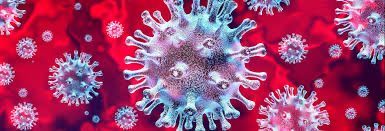 COVID19 Canvas CourseThis is a self-guided course in Canvas about the COVID19 disease. It is developed for all health professional students. The course is setup without any grading and is meant to add to the knowledge of the user. The course is divided into specific modules that look at the public health, ethical, legal and clinical aspects of this epidemic. You need not go sequentially through the modules. The modules, however, have been laid out from the big-picture, public health, viewpoint to the current clinical information on the virus.The final module of this course has links to sites that gather the ever changing scientific literature on the COVID19 epidemic.We anticipate adding pertinent information as things evolve. We are asking for suggestions/feedback on this course and expect to change the course in an iterative way. 